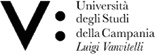 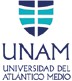 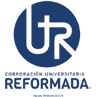 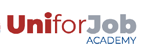 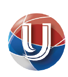 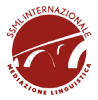 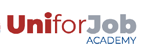 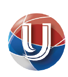 INTERNATIONAL CONFERENCEInclusion: tools, paths and perspectives22 October 2024 - Giustino Fortunato University, Benevento (Italy)TitleFirst name Last name1, First name Last name2 and First name Last name2,*#1  Affiliation 1 (Department, University, Company, Address, Country); e-mail2  Affiliation 2 ((Department, University, Company, Address, Country); e-mail* Corresponding Authors: First name Last name; e-mail;# Speaker at The Conference: First name Last name; e-mailScientific discipline (please, selected only one!)Abstract: A single paragraph of 1000 words maximum. Abstracts should give a pertinent overview of the talk. We strongly encourage authors to use the following style of structured abstracts, but without headings: (1) Background: Place the question addressed in a broad context and highlight the purpose of the study; (2) Core: briefly describe the aim of the talk; (3) Results and Conclusions: summarize the main findings and the main conclusions or interpretations. The abstract should be an objective representation of the talk and it must not contain results or discussions that will not be presented.Keywords:keyword 1; keyword 2; keyword 3 (List three to ten pertinent keywords specific to the talk yet reasonably common within the subject discipline.)International Conference - Inclusion: tools, paths and perspectives https://www.unifortunato.eu/Engineering PsychologyEconomyLawSociologyPedagogyStatisticsEducation ScienceOther